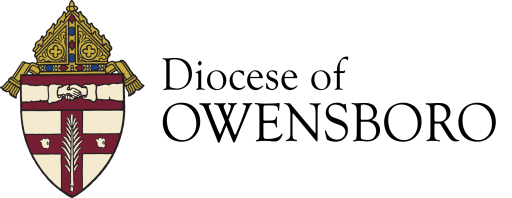 Edición para la pandemiaCelebración del Rito de Aceptación en el Catecumenado yDel Rito de Bienvenida a los Adultos Bautizados Pero No Catequizados Previamente que se Preparan Para la Confirmación y/o La Eucaristía, o Para la Recepción en la Plena Comunión de la Iglesia Católica(Rito combinado)Este rito es para usarse en las comunidades donde las personas con interés en la Iglesia Católica (aquellos que no han sido bautizados) puedan ser aceptadas en el Catecumenado y así prepararse para la iniciación, y donde adultos ya bautizados pero no catequizados previamente están comenzando la formación catequética, bien sea antes de completar su iniciación cristiana con los sacramentos de la Confirmación y la Eucaristía, o bien antes de ser recibidos en plena comunión con la Iglesia católica. Este rito es requerido para los candidatos al catecumenado. Es opcional para los candidatos bautizados, pero sigue siendo una forma significativa de presentarlos a la comunidad parroquial y les recuerda a los fieles que los mantengan en oración al comenzar este camino.Como siempre, se deberán seguir todas las directrices para la Misa pública durante la pandemia. Las directrices actualizadas para la Misa pueden encontrarse aquí en el sitio web de la Diócesis de Owensboro. Es importante prepararse para el rito con anticipación para así tenerse en cuenta todas las precauciones de seguridad. Algunos puntos a considerar debido a la pandemia:Al preparar a los candidatos para el rito, recuérdenles de todas las precauciones de seguridad (uso de mascarillas, distanciamiento físico, etc.).¿Dónde estarán los candidatos y sus padrinos durante cada parte del rito para que puedan mantener una distancia de 6 pies (2 metros)?Si marcan a los candidatos con la cruz dentro de la iglesia, piensen en demarcar dónde se parará cada candidato y padrino para que se así pueda mantenerse la distancia física y el rito pueda desarrollarse sin problemas y sin confusión.  ¿Se utilizará un micrófono? Si es así, consideren utilizar un soporte (atril) de micrófono e intenten colocarlo en un lugar donde las personas que hablan puedan caminar hacia él de uno en uno a distancia, indicándoles de antemano que no toquen el micrófono.La persona que habla puede quitarse brevemente la mascarilla para hablar y luego colocarla de regreso de inmediato.El esquema del rito combinadoRecepción de los Candidatos (en la entrada de la iglesia)Los candidatos y sus padrinos se reúnen fuera de la iglesia (o en la entrada) mientras mantienen una distancia de 6 pies (2 metros). El sacerdote sale a su encuentro. El cantor puede entonar un canto inicial.	SaludoEl sacerdote saluda a los candidatos, expresando la alegría de la Iglesia. Aquí se da espacio para que él relate algo sobre las experiencias de estos candidatos que los llevaron a este momento.Diálogo de Apertura con los Candidatos para el Catecumenado y con los Candidatos para la Catequesis PostbautismalLos candidatos se presentan a la asamblea.	Primera Aceptación del Evangelio por los CatecúmenosTengan en cuenta que esto no es la entrega de un libro, sino la aceptación de una forma de vida inspirada en la Buena Nueva. Esta es la expresión principal del candidato al catecumenado de que él o ella realmente desea abrazar una vida de discipulado.	Declaración de Intención por los CandidatosCada candidato bautizado declara que desea entrar más plenamente en la vida de la Iglesia. 	Afirmación por los Esponsores (y/o Padrinos) y por la AsambleaLos padrinos y la asamblea afirman que están dispuestos a ayudar a los candidatos a encontrar y seguir a Cristo. El sacerdote concluye con una oración.	Signación de la Frente de los Catecúmenos Como signo de su nuevo modo de vida, se hace la señal de la cruz delante de la frente de los candidatos al catecumenado. Esto debe hacerse sin contacto físico. Es opcional signar los otros sentidos tanto como sus manos y pies, en este momento o bien puede omitirse. Si esto aún se realiza, también se debe hacer sin contacto físico. A partir de este momento, se les llama "catecúmenos".	Signación de la Frente de los CandidatosEl rito combinado separa explícitamente la signación de los candidatos bautizados de la signación de los catecúmenos. 	El sacerdote concluye con una oración.	Invitación a la Celebración de la Palabra de DiosTodos entran a la iglesia para la Liturgia de la Palabra. Se deben reservar espacios, asientos/bancas para ellos para que puedan mantener una distancia de 6 pies (2 metros).Liturgia de la Palabra	InstrucciónEl sacerdote da una breve instrucción sobre la dignidad de la Palabra de Dios.	Lecturas y HomilíaLa Liturgia de la Palabra procede como de costumbre. Las escrituras proclamadas y predicadas son las del día.	Entrega de la Biblia (opcional)Esto es opcional. Si se hace, sería mejor tener una Biblia individual para entregar a cada catecúmeno/candidato para que la guarde en lugar de que cada uno toque el Libro de los Evangelios. Se debe usar desinfectante de manos antes de presentar las Biblias.	Súplicas por los Catecúmenos y Candidatos	Oración por los Catecúmenos y CandidatosDespedida de los CatecúmenosLos catecúmenos son despedidos de la asamblea con un catequista, lo que significa que su formación en la Palabra ha comenzado. La distinción de los candidatos como cristianos bautizados debe ser honrada y no deben ser despedidos de la celebración de la Eucaristía. Liturgia de la EucaristíaLa Liturgia de la Eucaristía procede como de costumbre.Ritos Combinados de Aceptación y BienvenidaRecepción de los candidatosLos candidatos al catecumenado, los candidatos bautizados y sus padrinos se reúnen "fuera de la iglesia". Se debe mantener una distancia física de seis pies (2 metros) en todo momento y deberán usarse mascarillas.En lugar de la procesión de costumbre de los ministros hacia el altar durante el canto de entrada (cantado solo por el cantor), consideren que el sacerdote y otros ministros simplemente tomen sus lugares antes del comienzo.Dejen abiertas las puertas principales de la iglesia. Asegúrense de que haya un micrófono disponible para que las respuestas de los candidatos se puedan escuchar con claridad. Si utilizan un micrófono, consideren usar un soporte e intenten colocarlo en un lugar donde las personas que hablan puedan caminar hacia él de uno en uno a distancia, indicándoles de antemano que no toquen el micrófono. Pueden quitarse brevemente las mascarillas mientras hablan y luego ponérselas de nuevo.Cuando llega el momento de comenzar, comienza un canto de entrada apropiado (entonado solo por el cantor).  Todos se ponen de pie y el sacerdote, junto con los demás ministros, avanzan hacia la entrada.  Si la iglesia está construida de manera que existe un buen grado de visibilidad desde el centro hacia el exterior (por ejemplo, si hay una pared de vidrio), pueden incluso salir al exterior donde se encuentran los candidatos.Cuando termina el canto, el sacerdote se dirige y saluda a la asamblea:  Celebrante: En el nombre del Padre, y del Hijo, y del Espíritu Santo.A:	Amén.  Celebrante:	El Señor esté con ustedes.A:	Y con tu espíritu.SaludoCelebrante:	Queridos hermanos y hermanas, ¡este es verdaderamente un día de gran gozo! Como lo hacemos cada domingo, hoy nos reunimos en la presencia del Espíritu Santo, mientras damos gracias y alabamos a Dios por el don de Jesucristo, el ungido, a quien ofrecemos nuestro amor, nuestro honor, nuestro agradecimiento, nuestras vidas enteras.Hoy recibimos a estos candidatos en el catecumenado.  Durante el próximo año, se prepararán para su iniciación en la fe cristiana por el Bautismo, la Confirmación y la Eucaristía.También extendemos la bienvenida a aquellos que, ya unidos a nosotros por el Bautismo, desean ahora completar su iniciación cristiana por medio de la Confirmación y de la Eucaristía (o ser recibidos en la plena comunión de la Iglesia católica).Ustedes son muy importantes en este rito, porque es la Iglesia entera, los de esta comunidad y todo el Cuerpo de Cristo que está más allá de los muros de este lugar, la que acepta a estos candidatos como personas que quieren convertirse en seguidores de Jesucristo como miembros de la Iglesia católica.  Diálogo de AperturaEl sacerdote se vuelve hacia los candidatos.Celebrante:	 ¿Quienes buscan entrar en esta comunidad de fe?Un miembro del equipo de RICA responde:Equipo de RICA: 	Aquí hay candidatos al catecumenado que durante los últimos meses han escuchado al Dios vivo proclamado y se han encontrado con Jesucristo, enviado para la salvación de todos.  Como resultado de esta conversión inicial, han comenzado a cambiar sus vidas y a ser transformados en la vida de Cristo. Hoy vienen buscando entrar en esta comunidad de fe, donde quieren seguir creciendo como discípulos del Señor.  Damos gracias a Dios por ellos, mientras buscan comenzar el período de catecumenado de su camino de fe. Son:Se nombra a los candidatos al catecumenado.  A medida que se nombra a cada uno, él o ella pasan delante con sus padrinos. Los padrinos llevan al candidato al catecumenado al sacerdote (manteniendo una distancia de 6 pies/2metros), quien le pregunta al candidato al catecumenado:Celebrante:	N., ¿qué pides a la Iglesia de Dios?Candidato:	La fe.Celebrante:	¿Qué te otorga la fe?Candidato:	La vida eterna,El candidato se hace a un lado, y se nombra al siguiente y se pasa adelante.Este proceso se repite para cada candidato. Cuando se han presentado todos los candidatos al catecumenado, el miembro del Equipo de RICA continúa:Equipo de RICA:	También hay aquí candidatos bautizados que buscan completar su iniciación cristiana. Son:Los candidatos bautizados se nombran utilizando este formato:			N., bautizado el (fecha), en (iglesia, ciudad).A medida que se nombra a cada uno, él o ella pasan delante con sus padrinos. Los padrinos llevan al candidato al sacerdote, quien pregunta:Celebrante:	N., ¿qué pides a la Iglesia de Dios?     Candidato:	Ser aceptado(a) como candidato(a) para la instrucción catequética que prepara para la Confirmación y la Eucaristía (o: para la recepción en la plena comunión de la Iglesia católica).Celebrante:	¿Qué te ofrece este tiempo de formación?        Candidato:	El participar más de lleno en la vida de la Iglesia.Primera Aceptación del Evangelio por los CatecúmenosCuando todos han sido nombrados e interrogados, el sacerdote continúa dirigiéndose a los candidatos al catecumenado:Celebrante:	Candidatos al catecumenado, Dios ilumina a todo ser humano que viene a este mundo y aunque invisible se le manifiesta por la creación de su mano para que todo el mundo aprenda a dar gracias a su Creador.	Para ustedes que han seguido su luz, he aquí que ahora se les abre el camino del Evangelio, para que sobre el fundamento de la fe, conozcan al Dios vivo, que habla en verdad a todos, y para que caminen en la luz de Cristo, confíen en su sabiduría, y pongan su vida en sus manos cada día, y puedan creer de todo corazón en El.	Este es el camino de la fe, por el cual Cristo los conducirá en la caridad, para que tengan la vida eterna, ¿están ustedes, pues, dispuestos a empezar hoy, guiados por El, este camino?Candidato:	Sí, estoy dispuesto(a).Declaración de Intención por los CandidatosLuego se dirige a los candidatos bautizados:Celebrante:	Aquellos de ustedes que piden completar su iniciación cristiana [o: ser recibidos en la plena comunión de la Iglesia católica], ¿están dispuestos a escuchar la instrucción de los apóstoles, a reunirse con nosotros para orar, y a vivir juntos en una vida de amor y servicio a los demás?Candidato:	Sí, estoy dispuesto(a).Afirmación por los Esponsores (y/o Padrinos) y por la AsambleaCelebrante:	Los padrinos que ahora nos presentan a estos candidatos, ¿están dispuestos, ustedes y todos los que están reunidos con nosotros, a ayudar a estos candidatos a seguir a Cristo y completar su iniciación cristiana?     Todos:	Sí, lo estamos.Con las manos juntas, el celebrante dice:Celebrante:	Padre misericordioso,	te damos gracias por estos siervos tuyos	a los que has buscado y convocado de diferentes maneras,	y ellos han respondido delante de nosotros:	Te alabamos, Señor, y te bendecimos.  Todos:	Te alabamos, Señor, y te bendecimos.Si la configuración no permite buena visibilidad, consideren repetir el canto de entrada (solo por el cantor) en este punto y guiar a los candidatos al medio de la asamblea (manteniendo el distanciamiento físico), teniendo cuidado de distinguir claramente a los candidatos al catecumenado y los candidatos bautizados.  Puede ser útil marcar en el piso (con cinta de pintor, etc.) dónde se colocará cada persona antes de tiempo para asegurarse de que haya suficiente espacio para distanciarse. Cuando están en la iglesia, el sacerdote continúa:Signación de la Frente de los CatecúmenosCelebrante:	Estimados candidatos al catecumenado, sus respuestas significan que desean compartir nuestra vida y esperanza en Cristo. Para admitirlos como catecúmenos, ahora los marcamos con la señal de la cruz de Cristo. Toda la comunidad los acoge con su amor y está lista para ayudarlos.Con sus padrinos, los candidatos al catecumenado se acercan uno por uno al celebrante; traza una cruz delante de la frente sin contacto físico.Celebrante:	N., recibe la señal de la cruz en la frente:	Cristo mismo te fortalece con este signo de su amor.	Aprende ahora a conocerle y a seguirle.  Todos:	¡Cristo será tu fuerza! ¡Aprende a conocerle y a seguirle!Los padrinos se paran frente a los candidatos al catecumenado.  A medida que el sacerdote dice cada oración, el padrino traza la cruz sobre el candidato como se indica (sin contacto físico). Signar los sentidos y las manos y los pies es opcional y puede omitirse.Celebrante:	Reciban ustedes la señal de la cruz en los oídos,			para que oigan la voz del Señor.    Todos:	¡Cristo será tu ...Celebrante:	Reciban ustedes la señal de la cruz en los ojos,			para que vean la gloria de Dios.    Todos:	¡Cristo será tu ...Celebrante:	Reciban ustedes la señal de la cruz en los labios,			para que respondan a la palabra de Dios.    Todos:	¡Cristo será tu ...Celebrante:	Reciban ustedes la señal de la cruz en los labios,			para que Cristo habite por la fe en sus corazones.	    Todos:	¡Cristo será tu ...Celebrante:	Reciban ustedes la señal de la cruz en los hombros,			para que lleven el suave yugo de Cristo.    Todos:	¡Cristo será tu ...Celebrante:	Reciban ustedes la señal de la cruz en las manos,			para que Cristo sea conocido por el trabajo que hagan.    Todos:	¡Cristo será tu ...Celebrante:	Reciban ustedes la señal de la cruz en los pies,			para que caminen en el seguimiento de Cristo.    Todos:	¡Cristo será tu ...Sin tocarlos, el sacerdote hace la señal de la cruz sobre todos los catecúmenos a la vez, mientras dice:Celebrante:	Los signo a todos ustedes con la señal de la vida eterna en el nombre del Padre y del Hijo, + y del Espíritu Santo.Catecúmenos:	Amén.Signación de la Frente de los CandidatosSe vuelve hacia los candidatos bautizados:Celebrante:	Queridos candidatos, han expresado su deseo de participar plenamente en la vida de la Iglesia católica.  Ahora los marco con la señal de la cruz de Cristo y pido a sus catequistas y padrinos que hagan lo mismo.Con sus padrinos, los candidatos se acercan uno por uno al celebrante; él traza una cruz delante de la frente sin contacto físico.  Mientras el sacerdote dice la oración, los padrinos trazan la cruz delante de la frente de los candidatos sin tocarlos físicamente.Celebrante:	N., recibe la señal de la cruz en la frente	como un recuerdo de tu Bautismo	en la muerte y resurrección salvadoras de Cristo.  Todos:	¡Cristo será tu fuerza!  ¡Aprende a conocerle y a seguirle!Oración ConclusivaCelebrante:	Oremos.¡Oh, Dios todopoderoso,que por la cruz y resurrección de tu Hijollenaste de vida a tu pueblo,te rogamos nos concedasque tus siervos, a los que hemos signado con la cruz,siguiendo las huellas de Cristo,tengan en su vida la fuerza salvadora de la cruz,y la manifiesten en su conducta.Por Jesucristo nuestro Señor.  Todos:	Amén.Invitación a la Celebración de la Palabra de DiosCelebrante:	Mis queridos catecúmenos y candidatos, entren ustedes en el templo, para que tengan parte con nosotros en la mesa de la palabra de Dios.Liturgia de la PalabraEl canto de entrada puede ser repetido aquí solo por el cantor, u otro canto apropiado, mientras los catecúmenos y los candidatos ingresen a la iglesia (si aún no están allí) para la liturgia de la palabra, guiados por el portador de la cruz. Deben tener asientos/bancas reservados para que se pueda mantener la distancia física. Luego, el sacerdote se dirige de nuevo a los catecúmenos y candidatos con estas palabras u otras similares.:Celebrante:	Catecúmenos y candidatos, durante su preparación, se reunirán cada semana con la Iglesia y compartirán con nosotros la Liturgia de la Palabra. Escuchen estas Escrituras con atención, porque cuando las Escrituras se proclaman en la Iglesia, es Cristo mismo quien habla. San Ambrosio, obispo de Milán en el siglo IV, nos animó a "beber" las escrituras que escuchamos como una bebida rica. Él dijo:  "Pero son dos las copas que has de beber: la del antiguo Testamento y la del nuevo;			porque en ambas bebes a Cristo.			Bebe a Cristo, porque es la verdadera vid;		bebe a Cristo, porque es la piedra de la que brotó agua;			bebe a Cristo, porque es fuente de vida;bebe a Cristo, porque es la acequia cuyo correr alegra la ciudad;			bebe a Cristo, porque es la paz;bebe a Cristo, porque de sus entrañas manarán torrentes de agua viva;bebe a Cristo, y así beberás la sangre que te ha redimido;			bebe a Cristo, y así asimilarás sus palabras...viene a empapar nuestras almas, como si circulara por nuestras venas y fuera el motor que impulsara toda nuestra actividad".Después de un período de silencio apropiado, la Liturgia de la Palabra procede como de costumbre, utilizando las lecturas del día.Primera LecturaSalmo ResponsorialSegunda LecturaAntífona antes del EvangelioEvangelioHomilíaReflexión en silencioEntrega de una Biblia (opcional)Celebrante: 	¿Podrían nuestros catecúmenos y candidatos pasar en frente?Los catecúmenos y candidatos se pasan adelante, acompañados de sus padrinos, mirando hacia la asamblea y manteniendo el distanciamiento físico. Se les debe informar con anticipación dónde deben pararse. Cada padrino usa desinfectante de manos antes de llevar una nueva Biblia para presentar al catecúmeno o candidato. El sacerdote se dirige a los catecúmenos y candidatos.  Mientras dice en la primera línea, los padrinos presentan la Biblia de una manera que la asamblea ve claramente.Celebrante:	Catecúmenos y candidatos, reciban el Evangelio de Jesucristo, el Hijo de Dios.Súplicas por los Catecúmenos y por los CandidatosEl sacerdote se dirige a la asamblea:Celebrante:	Estos catecúmenos y candidatos, que son nuestros hermanos y hermanas, ya han seguido un largo camino. Nos regocijamos con ellos por la mansedumbre con que Dios los ha conducido hasta este día. Pidamos que puedan terminar el largo recorrido que aún les falta para la plena participación en nuestra vida.	Ministro asistente:	Para que el Padre celestial les revele más cada día a Cristo, roguemos al Señor:Todos:	Escúchanos, Señor.Ministro asistente:	Para que abracen con alma y corazón magnánimos la entera voluntad de Dios, roguemos al Señor:Todos:	Escúchanos, Señor.Ministro asistente:	Para que prosigan su camino sostenidos con nuestro auxilio constante y sincere, roguemos al Señor:Todos:	Escúchanos, Señor.Ministro asistente:	Para que encuentren en nuestra comunidad la unión de los corazones y Caridad desbordante, roguemos al Señor:Todos:	Escúchanos, Señor.Ministro asistente:	Para que sus corazones y los nuestros se conmuevan más profundamente con las necesidades de los demás, roguemos al Señor:Todos:	Escúchanos, Señor.Ministro asistente:	Para que a su debido tiempo los catecúmenos sean hallados dignos de recibir el Bautismo de la regeneración y la renovación por el Espíritu Santo y los candidatos sean hallados dignos de completar su iniciación por medio de los sacramentos de la Confirmación y de la Eucaristía (o: de ser recibidos en la plena comunión de la Iglesia católica), roguemos al Señor:Todos:	Escúchanos, Señor.Oración sobre los catecúmenos y candidatosCelebrante:	Únanse a mí para bendecir a nuestros catecúmenos y candidatos [extendiendo ambas manos sobre ellos en oración].Todos extienden sus manos en oración sobre los catecúmenos y candidatos.Celebrante:	Oh, Dios omnipotente y eterno, 	Padre de todas las criaturas,	tú nos creaste a tu imagen y semejanza.	Recibe con amor a estos siervos tuyos que están en tu presencia. Guía a nuestros catecúmenos al Bautismo de la regeneración, y a nuestros candidatos a una mayor participación en el misterio pascual, 	para que, junto con tus fieles, tengan una vida próspera y consigan los premios eternos que tú prometes.	Te lo pedimos por Jesucristo nuestro Señor.Todos:		Amén.Despedida de los CatecúmenosUn catequista levanta el Leccionario y se une a los Catecúmenos. Celebrante:	Mis queridos amigos, esta comunidad los envía a ustedes ahora a reflexionar más profundamente sobre la palabra de Dios que han compartido con nosotros hoy. Pueden estar seguros de nuestro afecto, apoyo y oraciones por ustedes. Con gusto esperamos el día en que ustedes compartan plenamente de la Mesa del Señor.El catequista, llevando el Leccionario, conduce a los catecúmenos hacia fuera para guiarlos en una reflexión extensa sobre la palabra. Los candidatos bautizados permanecen en la asamblea. Una vez que se han ido, el sacerdote concluye la Liturgia de la Palabra conLa profesión de la fe y las intercesiones generalesLiturgia de la EucaristíaLa Liturgia de la Eucaristía procede como de costumbre.